GFWC Florida Juniors2021 Reporting Handbook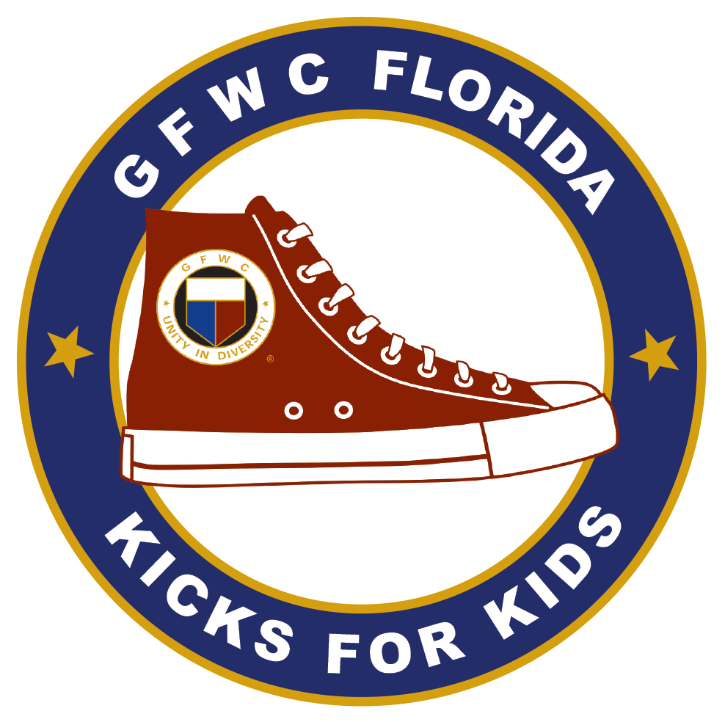 Contents:Reporting Form Instructions & ProceduresHonor Score Tab InstructionsGFWC Florida Remittance Form & InstructionsFrequently Asked QuestionsReporting & Awards Due DatesGFWC Florida Junior AwardsWhere to Report ItCopy/Paste DirectionsReporting Form Instructions & ProceduresThank you for reporting!! GFWC Florida Junior Clubs do fantastic work in our communities and make a huge impact! By reporting, you allow us to include your great work in reports that go to GFWC, which translates to grants and advocacy. We also get to recognize you for your outstanding work through the awards given at our Annual Convention. We know that careful reporting takes time and we continue to strive to simplify and improve the reporting process. Please give us your feedback! 1. To be eligible for your reports to be judged, your club must submit the GFWC Florida Remittance Form by the new deadline of 12/15/21. Please also email a copy of the form to the GFWC Florida Junior Finance Director at jrfinancedirector@gfwcflorida.org and to fljuniorsreports@gfwcflorida.org .  This will allow us to easily verify Honor Score credit for contributions. If the club member submitting your Remittance Form is not the club member filling out your reports, provide a copy of the completed Remittance Form to that member because it is needed to complete the Honor Score.2. Complete the highlighted boxes on the Instructions tab of the reporting form, which will auto-fill through the rest of the form. 3.  Other guidelines:-- Do not use abbreviations or acronyms that the chairman will not understand. -- Round minutes up to the next hour and monies to the next dollar amount.-- Cash donations are monies or gift cards sent directly from the club whereas in-kind donations are items purchased by the club or donated by club members. 4.  Please save your form (and include the name of your club in the title) and email it to the following addresses by copy and pasting them: fljuniorsreports@gfwcflorida.org , juniordirector@gfwcflorida.org , jrvicedirector@gfwcflorida.org .  Copy/Paste the email addresses because they are like OLD email addresses that may auto fill in your email if you type them in.  We will not accept reports that were sent to an incorrect email address.  The email MUST be sent by 11:59PM on 1/15/2022. If it is sent after that you can still get Honor Score credit and we can use your reports for GFWC Florida, but your reports will NOT be eligible for awards. If you have questions about the form, please contact the GFWC Florida Vice Director of Junior Clubs, at jrvicedirector@gfwcflorida.org .  Please do NOT wait until the last minute and risk having technical difficulties.  There are NO extensions granted!REASONS FOR DISQUALIFICATION OF REPORTS-- Late Federation Dues – Dues and Remittance Form must be sent by the deadline of 12/15.-- All reports and Honor Score not submitted before January 15th-- Reduced copy or print smaller than 10 pt. minimum.-- Correct Reporting Form was not used.If a report has been disqualified, the Director of Junior Clubs will contact you by phone and in writing. DOUBLE REPORTINGThere are very few areas in which a club can report a project in more than one area. These exceptions are:Fundraising -- On the Fundraising tab, report the fundraiser and the money raised, you report the donation or project the money was used for on the appropriate tab). For example, if you do a car wash to raise funds for Operation Smile, report the hours spent doing the fundraiser on the Fundraising tab along with the amount raised (money coming into the club).  On the Civic Engagement & Outreach tab, you will report the donation to Operation Smile (money going out of the club).  The hours should not be double reported.Communications – On the Communications tab, report the specific communications and public relations you do for your club or projects.  If your club does a large annual event such as a community safety festival and club members spend 10 hours posting on Facebook, writing and emailing press releases, doing a live appearance on a local new station and posting flyers at local businesses then you would report these activities and hours on the Communications tab but the other hours for the safety festival would be reported under Public Issues.  The same hours should not be reported more than once (so the 10 hours spent on communications in this example would not be counted again in the hours reported on the Public Issues tab).Interactions with Woman’s Clubs, Juniorettes, or other Junior Clubs (section to report interactions is on the Membership tab).  There is not a section to report the stats of these events because they should be reported under their respective Community Service Program.These areas are marked within the reporting spreadsheet.Honor Score Tab InstructionsHonor Score points are given “on your honor” for your reporting efforts, monetary donations, adhering to deadlines, Federation involvement and award nominations.   For every report with complete narratives you will give your club Honor Score points.  After your club completes all the entries on the 11 reporting tabs, you will give your club Honor Score points on the last tab titled “Honor Score”.  Each report submitted on the Junior Reporting Spreadsheet is valid for a pre-determined amount of points.  Be sure to go back and check each tab of the reporting worksheet to verify that all projects/events/tasks have been captured.  **If you have entered any information on a tab then you are eligible to claim Honor Score points for the corresponding category.You will need a copy of your club’s remittance form to accurately claim honor score points for money submitted to GFWC Florida.   The remittance form will be sent to clubs in October by GFWC Florida and will be due December 15th.  70 out of 197 (36%) points come directly from the remittance form. If you are unsure if your club is eligible for Honor Score points, give your club credit for the points.  Upon final verification from all chairmen, additions and deductions will be made to your final total.Common mistakes made resulting in Honor Score points being deducted include the following: Missing narratives for projects; narratives are essential for judging.  If narratives are missing there is no way to determine how valid the project/event actually is.Missing member names in attendance at state and district meetings.  There are many opportunities for club members to attend state and district meetings and workshops.  Do not forget to include these members’ names in the appropriate fields under the Membership tab.Updated member list received after the deadline; follow all deadlines closely.  Honor Score points cannot be awarded for items received late such as updated member list and addresses, dues and remittance, and award nominations. Your club’s total Honor Score points are used to calculate a portion of points for the Mary Clark Award: 		1-125 points…5 points	              	       126-150 points…10 points                  151-170 points…15 points           	       171+ points…20 pointsTotal Honor Score points are also used in the event of a tie for the Mary Clark award.  The following is a copy of the honor score page as seen on the reporting spreadsheet: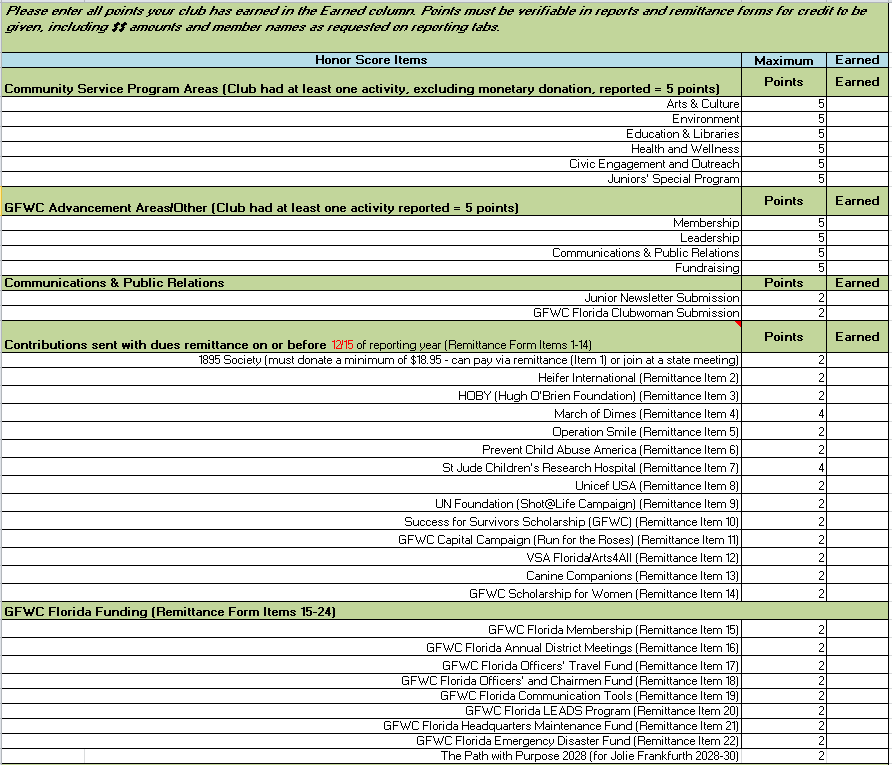 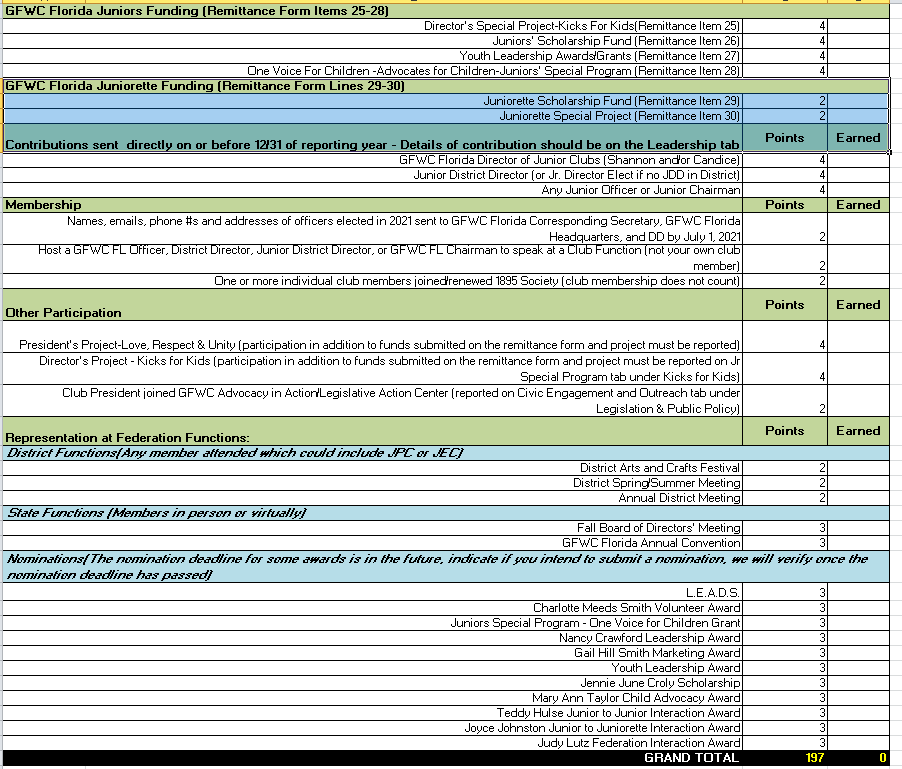 GFWC Florida Remittance Form & Instructions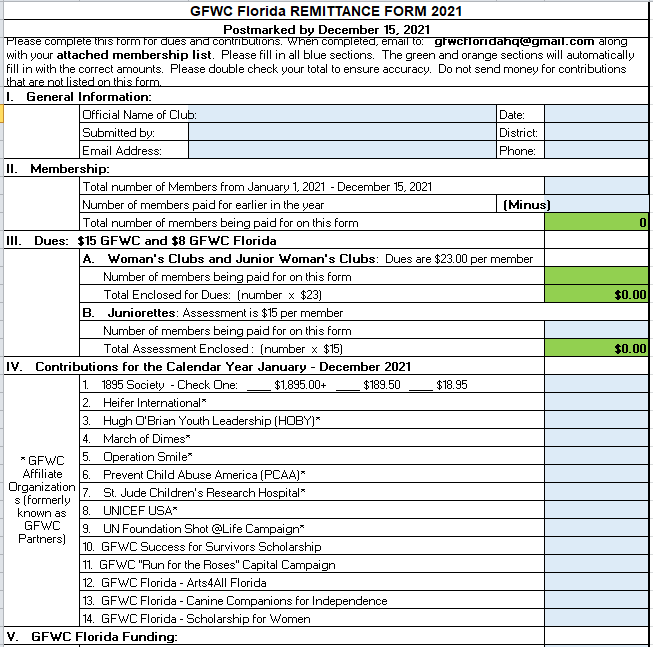 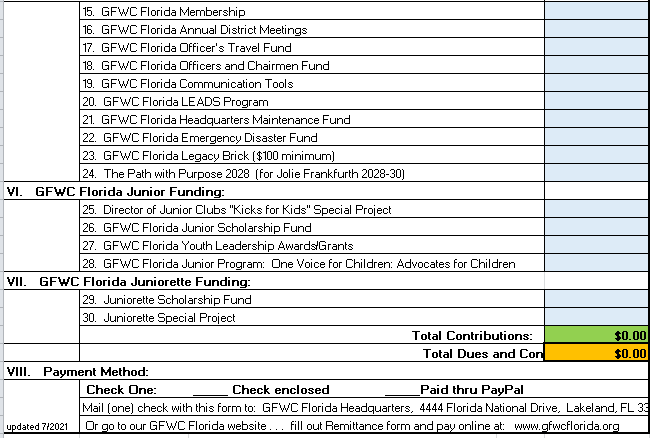 EXPLANATION OF CONTRIBUTIONS1. 1895 Society: GFWC Florida’s Society is designed to “Preserve our Past and Ensure our Future.” by supporting the building of Capital Reserves and Endowment Funds, Headquarters Maintenance, and History and Resource Center. 2. Heifer International:  Provides gifts of livestock and environmentally sound agricultural training to improve the lives of those who struggle daily for reliable sources of food and income. 3. HOBY (Hugh O’Brian Youth Leadership): Funds sponsor high school sophomores to a weekend leadership training seminar in Florida. Full scholarships are $350.00, but any amount is appreciated. 4.*March of Dimes: To improve the health of babies by preventing birth defects, premature birth, and infant mortality. 5. Operation Smile: Provides operations worldwide to people who were born with clef pallets 6. Prevent Child Abuse America (PCAA): their sole mission 'to prevent the abuse and neglect of our nation's children.'7.*St. Jude Children’s Research Hospital: Leading the way to treat, defeat childhood cancer and other deadly diseases. 8. UNICEF USA: is a non-profit, non-governmental organization in the United States that supports the United Nations Children's Fund.9. UN Foundation: Shot @ Life Foundation: A campaign to educate, connect and empower Americans to champion vaccines in order to save children in developing countries. 10. Success for Survivors Scholarship: To lend a helping hand to those impacted by intimate partner violence who are pursing higher education.11. GFWC “Run for The Roses” Capital Campaign: A fund established to secure and sustain the property and programming of GFWC. To stimulate philanthropic activity and financial planning that will encourage members and their families to leave a legacy that supports the great works time, and honored traditions of clubwomen.12. Very Special Arts: VSA –To provide support and champion Arts Education for and by people with disabilities. 13. Canine Companions for Independence: Enhances the lives of people with disabilities by providing highly trained assistance dogs and ongoing support.  14. GFWC Florida Scholarship for Women15. GFWC Florida Membership: Funds help defray costs of planning and implementing membership programs for GFWC Florida clubs. 16. GFWC Florida Annual District Meetings: Funds defray materials and travel expenses for the tour teams. 17. GFWC Florida Officer’s Travel Fund: Donations used to fund budget. 18. GFWC Florida Officer’s & Chairman Fund: Donations used to fund budget for administrative expenses.   19. GFWC Florida Communication Tools: Funds help defray printed material as needed.20. GFWC Florida LEADS Program: Funds help defray costs of planning and implementing GFWC Leadership and Development Seminars 21. GFWC Florida Headquarters Maintenance Fund: Funds are used for headquarters improvements— furniture, appliances and major repairs—and remain in the account until needed 22. GFWC Florida Emergency Disaster Fund: Funds provide emergency help to GFWC clubs, members or others when disasters occur. 23. GFWC Florida Legacy Brick ($100.00 minimum): Preserve legacy at GFWC Florida Headquarters. 24. The Path with Purpose 2028: Sponsoring Jolie Frankfurth on the path to become GFWC International President 2028-203025. Director’s Special Project- “Kicks for Kids”: Focus on providing shoes and socks to children of all ages in need.26. GFWC Florida Junior Scholarship Fund: Provides funds for a continuing education scholarship for a Florida Junior clubwoman. 27. GFWC Florida Youth Leadership Awards/Grants: Funds to assist High School Seniors with leadership and training. 28. “Advocates for Children” Advocates for Children – Junior Special Program: Chosen by the junior membership to be their continuing project. Funds are used for a variety of projects, which benefit children. 29. Juniorette Scholarship Fund: Funds are used for continuing education scholarships for Florida Juniorettes. 30. Juniorette Special Project: Funds are used to support the 2020-2022 Director of Juniorette Clubs Special Project. Revised 09/21Frequently Asked Questions1. What is the difference between dollars donated and in-kind donations?Dollars donated are monies or gift cards sent directly from the club, whereas in-kind donations are items purchased by the club or donated by club members.2. For Fundraising Dollars Raised, is this the total amount raised before or after expenses?In the Dollars Raised column, please report the amount raised after expenses which is the amount available for your club to use or donate on projects/events.  You can include in the narrative information about total amount raised and the expenses.3. Where can I double report?Items listed on Fundraising and Communications can also be reported on another tab.  On the Membership tab, there is also an area to report interactions with Woman’s Clubs, Juniorettes and other Junior clubs.  Since all of these events can be reported on another tab, we are not collecting the number of members, hours or dollars spent.  That information will be reported elsewhere. 4. Can I report the same project under two Community Service Programs (CSPs) such as Arts and Culture & Civic Engagement and Outreach if we paint a mural at a hospital?  No, the same project cannot be reported under multiple CSPs.  In this example, you could report the project under Arts and Culture or Civic Engagement and Outreach, but not both5.  What are the little red triangles throughout the reporting spreadsheet?The little red triangles in the corner of some cells, indicate there is a comment with additional information for you.  Please review these comments as you complete your reporting spreadsheet because they contain helpful information. Hover over the cell with the red triangle for the comment box to appear.  In the screenshot below, the red triangle is in the corner of the Community Projects cell so when it’s hovered on, you can see the Environment Project Examples.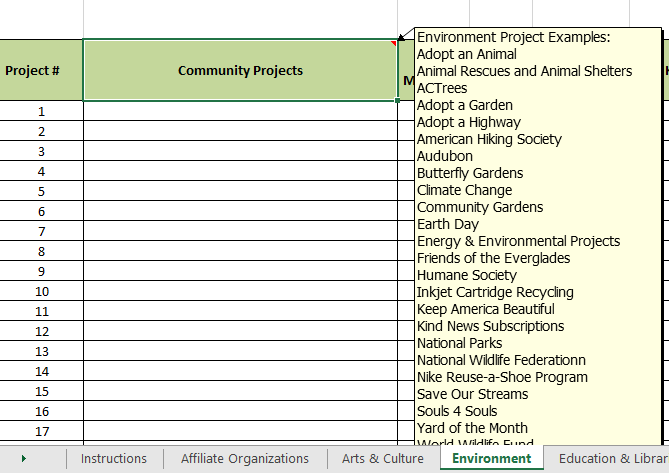 6. Do I have to write a narrative?No, a narrative is not required on every project.  A narrative is needed if someone cannot tell from the title what was done or if an explanation is needed to explain the number of hours.  Remember, the people reading your report are not in your club and this information also goes to GFWC so some people reading the reports are not even in our state.   Some projects won’t need any explanation and most projects can be explained in 2-4 sentences but you may have a few huge projects that involve your whole club and take months so these may take 2-3 paragraphs to explain.  You should only have a few of these projects.  Examples are Sebastian River’s Science Camp, Plant City’s Shoe Project, New Tampa’s annual fundraiser Night of 5000, St. Pete’s Pumpkin Palooza, Midtown’s Crawl 4 a Cause, Lakeland’s Eco Festival, etc.  These are large scale projects that take months of prep work and all the members input.  Even though most of these are annual projects, thorough explanations are needed because chairman change every 2 years as well as people at the GFWC level.  They may have never heard of your project. Example NarrativesTitle of Project: Pop tabs collected at meetings and 10 pounds donated to Ronald McDonald HouseThis project does not need an additional narrative as the title has what (pop tab collection), who (our members), when (monthly meetings), who benefited (Ronald McDonald House), how much (10 pounds).Title of Project: Miles for MoffittThis project needs a short narrative.  If you are from the Tampa area you may know of the Moffitt Cancer Center but people in other areas of the state would not know and people at the national level would not know.  Also, what did your club do?  Did you pass out water, did you participate as a team, did you fundraise, did you work a registration table?  The majority of your projects will probably fall into this category, needing a short narrative.Sample Narrative: 15 of our members volunteered at the Moffitt Cancer Center’s Miles for Moffitt by handing out water to the runners.  We also raised $500 by selling luminaries to our friends and family before the event to be displayed at the event.  3 of our members ran in the race.7. What is the GFWC Florida President’s Project for 2020-2022?GFWC Florida President Dianne Forrester has chosen “Promoting Unity in Diversity with Love, Respect, and Kindness” for all as her theme for the next two years. Emphasis will be for all special needs from autism, Alzheimer’s, Arts for All, Special Olympics, Cancer patients, rescue animals, scholarships, diabetes, heart health, transplant programs, disabled veterans both physically and mentally, help for our first responders, and any other needs a community may have.  8. What is the GFWC Florida Director of Junior Clubs’ Project for 2020-2022?GFWC Florida Director of Junior Clubs Candice Postel has chosen “Kicks for Kids” as her theme for the next two years. The purpose of her project is to get shoes to kids in need!  There are children in every community who need a good quality pair of shoes that fit.  Having the right shoes gives children confidence, a boost in self-esteem, and the opportunity to focus in school on the lessons instead of thinking about their hurting feet.  Find children in your local community who are in need and get them shoes that fit.  GFWC Florida Junior Awards Clubs compete for awards on the state level in Community Service Program Areas (CSPs), and GFWC focus areas. Clubs are divided into categories based on the number of members in the club and the number of clubs which report. These categories may fluctuate from year to year and will be determined by the Junior Executive Committee.                                            Junior Awards Distribution at ConventionFive Community Service Programs	up to 4 awards in each categoryMembership				up to 4 awards in each categoryLeadership				up to 4 awards in each categoryFundraising				up to 4 awards in each categoryCommunications & Public Relations	up to 4 awards in each categoryJuniors’ Special Project			up to 4 awards in each categoryDirector’s Project Awards      		up to 4 awards in each categoryMary Clark Point SystemThe Mary Clark Award was named after Mrs. Joseph (Mary) Clark, GFWC Florida Director of Junior Clubs. In recognition of the Florida Juniors’ outstanding community service, Mr. Arthur Yates of Yates Jewelers in Tampa, donated a silver tea service to Florida Juniors in Mary Clark’s name. This tea service is a revolving award and awarded to the most outstanding Junior Club in the state with a winner chosen each year. The first club to win the Mary Clark Award was the Ocala Junior Woman’s Club.Five CSPs, Membership, Leadership, and Director’s Project (up to 4 awards each category)1st Place......................10 points		3rd Place............................6 points2nd Place..................... 8 points		4th Place............................4 pointsJuniors’ Special Program: Advocates for Children (up to 4 awards each category)1st Place......................16 points		3rd Place..........................12 points2nd Place.....................14 points		4th Place..........................10 pointsFundraising, Communications and Public Relations (up to 4 awards each category)1st Place........................8 points		3rd Place............................4 points2nd Place......................6 points		4th Place............................2 pointsHonor Score:1-125 points…5 points	                 126-150 points…10 points                  151-170 points…15 points                                                    171+ points…20 pointsThe following items must be included in the specified report to earn the points. A monetary donation does not count as participation in a project:Participated in a project for 2020-2022 Director of Junior Clubs' Signature Project (reported on Junior’s Special Program tab) ...3 pointsParticipated in a project specifically advocating for children during Advocates for Children Week (name of project must be included on Jr Special Program tab, row 10, and then the projects stats and narrative must be reported as well in appropriate area)...3 pointsParticipated in a project for GFWC Signature Program: Domestic and Sexual Violence Awareness & Prevention (reported on Civic Engagement & Outreach tab)…3 pointsParticipated in a project for the 2020-2022 President’s Project (reported on any tab)…3 pointsWhere Do I Report Projects?Here is a list of just a few projects and which CSP/Focus Area they should be reported. When deciding where to report a project, the first step should be to determine the intent of the project.  If you painted a mural on the wall of a pediatric ward in the hospital, did you do it to decorate the wall or to cheer up the patients?  If you wanted to decorate the wall, the project would be reported in the Arts & Culture.  If you wanted to cheer up the patients, you would report this in the Health & Wellness.  The following list is for guidance on where to report frequently done projects.  This is only a guide, as only you know why the project was done.  Your narrative will help the chair determine if it is reported in the correct Community Service Project (CSP).ACTrees – EnvironmentAdopt an Animal – EnvironmentAdopt a Family – Civic Engagement & OutreachAdopt a Garden – EnvironmentAdopt a Highway - EnvironmentAlzheimer’s Association—Health & Wellness American Cancer Society—Health & Wellness American Heart Association—Health & WellnessAmerican Library Association—Education & LibrariesAmerican Mural Project – Arts & CultureAmerican Recycling Day, Nov 15 – EnvironmentAnti-Bullying – Health & Wellness or Junior Special Program: Advocates for ChildrenArt/Music Scholarships or Awards – Arts & CultureArt/Craft Classes or Workshops – Arts & CultureAutism – Health & WellnessBig Sisters/Big Brothers – Education & Libraries, Health & Wellness, or Junior Special Program: Advocates for ChildrenBook Donations – Education & LibrariesBox Tops for Education—Education & LibrariesBreast Cancer Awareness/Prevention – Health & Wellness Bullying and Children— Health & Wellness or Junior Special Program: Advocates for ChildrenButterfly Gardens—EnvironmentChildren’s Book Council—Education & Libraries or Junior Special Program: Advocates for ChildrenChildren’s Home Society –Junior Special Program: Advocates for ChildrenClimate Change Awareness & Projects – EnvironmentClothing Drives – Civic Engagement & Outreach or Junior Special Program: Advocates for ChildrenClowns without Borders – Civic Engagement & OutreachClub Socials—MembershipClub Strategic Planning—LeadershipComfort Pillows—Health & Wellness Community Gardens - EnvironmentCoupons for Soldiers—Civic Engagement & Outreach Dance & Music Classes – Arts & CultureDoctors w/out Borders— Health & WellnessDress for Success – Civic Engagement & Outreach Drug Free America— Junior Special Program: Advocates for ChildrenEarth Day Network—EnvironmentEaster Seals—Health & Wellness Emergency Medical Services for Children— Junior Special Program: Advocates for ChildrenEnergy and Environmental Projects/Programs – EnvironmentESO – Education & LibrariesExchange Students/AFS – Education & LibrariesFEMA—Civic Engagement & OutreachFinancial Planning – Civic Engagement & OutreachFlu Shot Clinics – Health & Wellness Food Bank – Civic Engagement & Outreach (if you are feeding the hungry)                                            Food Bank-Health & Wellness if it is healthy food being donated                                                          Friends of the Everglades - EnvironmentGFWC ESO—Education & LibrariesGFWC Florida Director of Junior Club Project (2018-2020): Book Heroes – Education & Libraries GFWC Florida Director of Junior Club Project (2020-2022): Kicks for Kids – Junior Special Project: Advocates for ChildrenGFWC LEADS—LeadershipGFWC Signature Program: Domestic Violence and Awareness and Protection – Civic Engagement & OutreachGuardian Ad Litem— Junior Special Program: Advocates for ChildrenHabitat for Humanity—Civic Engagement & Outreach Health Programs – Health & Wellness Heart Truth – Health & Wellness Heifer Project—Civic Engagement & Outreach, Education & Libraries, Environment, Health & Wellness, Arts & Culture, or Junior Special Program: Advocates for ChildrenHOBY – Education & LibrariesHumane Society—EnvironmentHuman Trafficking – Civic Engagement & OutreachINMED Partnerships for Children — Junior Special Program: Advocates for ChildrenIdentity Theft Resource Center—Civic Engagement & OutreachInkjet Cartridge Recycling – Environment Inside Knowledge – Health & Wellness Internet Safety and Cyberbullying— Junior Special Program: Advocates for ChildrenKeep America Beautiful—EnvironmentKettering Foundation – Civic Engagement & OutreachKind News Subscriptions – EnvironmentLiteracy Programs – Education & LibrariesMarch of Dimes— Junior Special Program: Advocates for ChildrenMentoring USA—Education & LibrariesNat’l Cancer Institute—Health & Wellness Nat’l Foster Parent Association— Junior Special Program: Advocates for ChildrenNat’l Heart Lung Blood Institute—Health & WellnessNat’l Highway Traffic Safety Admin.—Civic Engagement & OutreachNat’l Osteoporosis Foundation – Health & Wellness Nat’l Safety Council—Civic Engagement & OutreachNat’l Wildlife Federation—EnvironmentNike Reuse-a-Shoe Program—EnvironmentOperation Smile – Health & Wellness Organ Donor Programs—Health & WellnessPatriotic Activities, Flag Etiquette—Civic Engagement & OutreachPhysical Fitness – Health & WellnessPlan USA—Civic Engagement & OutreachProject Vote Smart— Civic Engagement & Wellness Read Across America—Education & LibrariesReading Rockets—Education & LibrariesRed Cross (Blood Donation) – Health & WellnessRed Cross (Disaster Relief & Preparedness) – Civic Engagement & OutreachSafe Kids USA—Civic Engagement & OutreachSave Our Streams—EnvironmentSew Much Comfort—Civic Engagement & OutreachSkin Cancer Foundation— Health & Wellness Shot @ Life – Health & Wellness Special Olympics— Health & Wellness or Junior Special Program: Advocates for ChildrenStop Medicine Abuse— Health & Wellness Take Stock in Children—Education & LibrariesTeacher Appreciation—Education & LibrariesUnited Nations Foundations shot @life—Civic Engagement & OutreachUNICEF— Junior Special Program: Advocates for ChildrenUSO – Civic Engagement & OutreachVery Special Arts—Arts & CultureWHALE – Junior Special Program: Advocates for ChildrenWomen in Military Service for America—Civic Engagement & Outreach Women’s Inst. For a Secure Retirement—Civic Engagement & Outreach Women for Women International—Civic Engagement & OutreachYard of the Month—EnvironmentIf you are unsure on where a project should go, please feel free to contact the Vice Director of Junior Clubs at jrvicedirector@gfwcflorida.org,  CSP Chairman, or your Junior District DirectorContact Information for ChairmenArts & Culture, Chairman: Illene Chavez                                                                       jrarts&culture@gfwcflorida.orgCivic Engagement & Outreach, Chairman: Erin Williams                                        jrcivicengagement@gfwcflorida.orgEducation & Libraries, Chairman: Betty Medina		                                                          jreducation@gfwcflorida.org   Environment, Chairman: Pam Graves		                                                               jrenvironment@gfwcflorida.orgHealth & Wellness, Chairman: Lauren Yeatter	                                                         jrhealth&wellness@gfwcflorida.orgJunior Special Program: Advocates for Children, Chairman: Michelle Cerchio                      jradvocates@gfwcflorida.orgGFWC Signature Program: Domestic and Sexual Violence Awareness & Prevention,                             Chairman: Carla Connelly	                                                                                                                                                           jrdv@gfwcflorida.orgLeadership, Chairman:   Diania Pimenta 		                                                      jrleadership@gfwcflorida.orgFundraising, Chairman:   Joanne Schiefer                                                                                     jrfundraising@gfwcflorida.orgCommunications/Public Relations and Junior Editor, Chairman: Elena Hatcher                                                                                                            JrCommunications@gfwcflorida.orgCopy/Paste DirectionsIf your club plans to copy/paste from previous reporting spreadsheets because your club does some of the same projects each year, please follow the directions/guidelines below:Do NOT click the entire cell like below which puts a double line around the cell.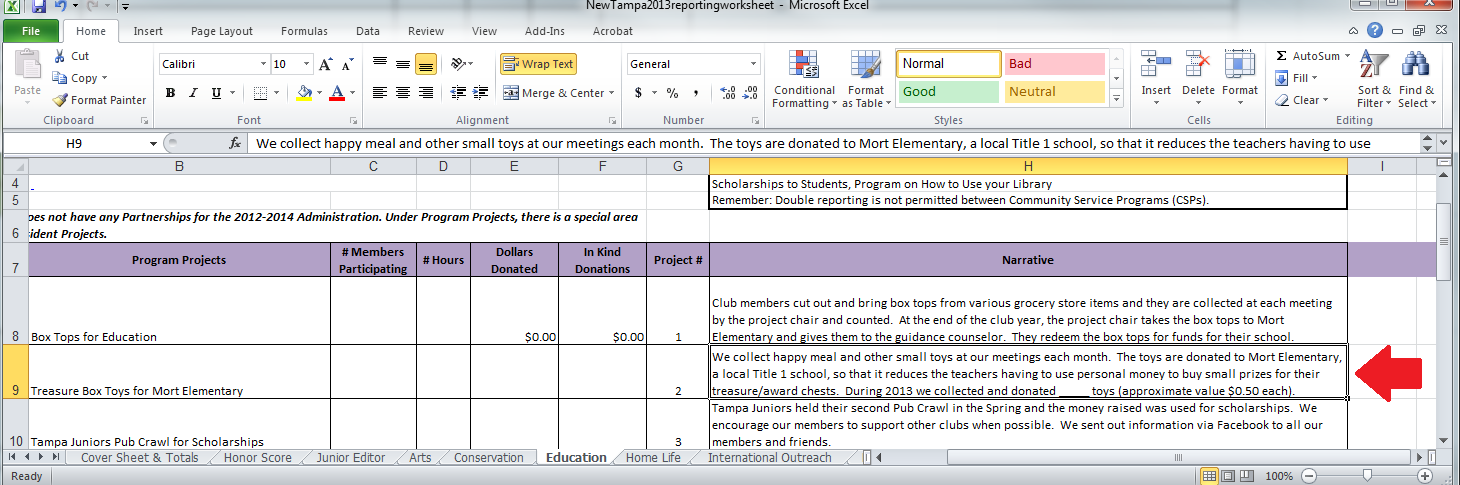 Instead, click within the cell and drag your mouse to highlight what you want to copy like the one below.  Once it is highlighted you can right click and select copy or you can push Crtl+C to copy.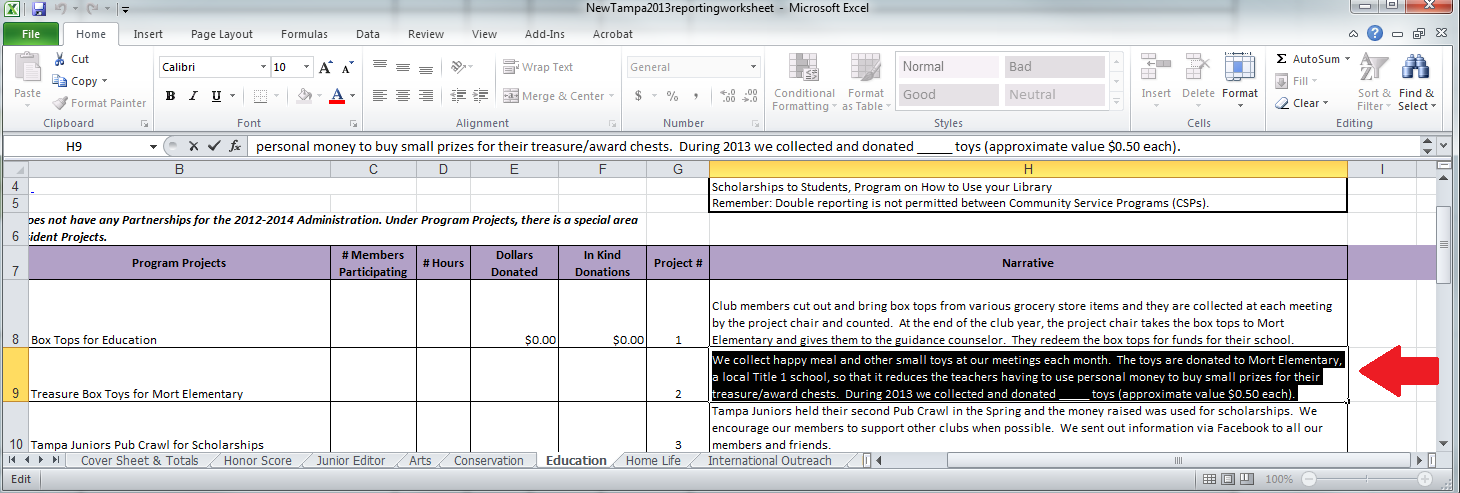 Then go to this year’s spreadsheet, click in the cell you want to put the info, and either right click and select paste or you can push Ctrl+V to paste.If you follow these directions then you should be able to edit what you paste into the spreadsheet.  In this example the text was changed from 2013 to 2017 and added in the members, hours and in-kind donations.  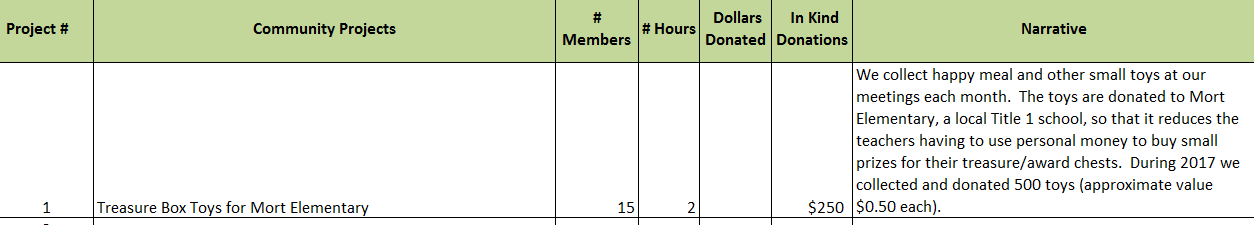 